Республика КарелияГлава Пряжинского национального муниципального районаРАСПОРЯЖЕНИЕ   19 апреля 2023 года                                                                                            	      № 8 пгт ПряжаО назначении  публичных слушаний 	В соответствии со ст. 5.1, 39 Градостроительного кодекса Российской Федерации, п. 1.5  Порядка  организации и проведения  публичных слушаний  в Пряжинском   национальном муниципальном районе, утвержденного решением LX сессии Совета Пряжинского  национального муниципального района III созыва от 29 мая  2018: 	1. Назначить проведение публичных слушаний на 12 мая  2023 года в 10 час. 30 мин. в здании МКУ “ЭТНО-КУЛЬТУРНЫЙ ЦЕНТР “КИЕЛЕН КИРЬЮ”,  расположенном по адресу: п. Эссойла,  ул. Октябрьская, д. 11а,  по проекту решения о предоставлении разрешения на условно разрешенный вид использования земельного участка с кадастровым номером 10:21:0041403:432, площадью 1400 кв.м.,  адрес (описание местоположения): Российская Федерация, Республика Карелия, Пряжинский национальный муниципальный район, Эссойльское  сельское поселение, д. Ахпойла, кадастровый квартал 10:21:0041403: «Ведение огородничества». 2. Разместить настоящее распоряжение и проект решения о предоставлении разрешения на условно разрешенный вид использования земельного участка на официальном сайте Пряжинского национального муниципального района  http://pryazha.org/ в разделе: Главная/ Деятельность/ Градостроительная деятельность и земельные отношения/ Публичные слушания и на информационном стенде в помещении  администрации Эссойльского  сельского поселения по адресу:  п. Эссойла, ул. Первомайская, д. 12  и опубликовать в газете «Наша Жизнь» - «Мейян - Элайгу». 3. Предложения и замечания по проекту решения о предоставлении разрешения на условно разрешенный вид использования земельного участка необходимо направлять в администрацию Пряжинского национального муниципального района по адресу: пгт Пряжа, ул. Советская, д. 61 или на адрес электронной почты: priagad@yandex.ru  и  в администрацию Эссойльского    сельского поселения по адресу: п. Эссойла, ул. Первомайская, д. 12,  до  10 мая 2023 года  (включительно).4. Проведение публичных слушаний оставляю за собой.Глава Пряжинского национального				           муниципального района 					                               А.И. Ореханов 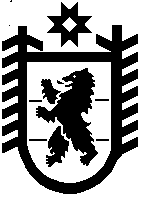 